Colegio San Manuel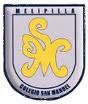 		Asignatura: Lenguaje		Profesor: Teresita Fabio M 		Curso: 3° año básico GUIA  N°1 DE APOYO AL HOGAR Lenguaje  FECHA: Marzo 2020Plan de trabajo OBJETIVOS DE APRENDIZAJE:Leer comprensivamente lectura del texto de estudioConocer y comprender los diferentes tipos de textosEscribir caligráficamente y copiar textosHABILIDADES / DESTREZAS:Describe situaciones y personajes, Infiere comprendiendo el texto.Responder interrogantesDesarrolla el gusto por la lecturaINDICACIONES GENERALES:- -Busca un lugar tranquilo y luminoso para trabajar. -Observa tu texto  y sigue las indicaciones.- Cuida tu letra, redacción y ortografía- Una vez finalizada la actividad debes revisar tus respuestas y realizar una autoevaluación sobre lo aprendido.INDICACIONES GENERALES:- -Busca un lugar tranquilo y luminoso para trabajar. -Observa tu texto  y sigue las indicaciones.- Cuida tu letra, redacción y ortografía- Una vez finalizada la actividad debes revisar tus respuestas y realizar una autoevaluación sobre lo aprendido.Clase 1 Miércoles 18  Leer cuento “Pequeña Masai”Realizar actividades de comprensión página 14.Hacer una copia del texto más un dibujo alusivo, en el cuaderno de copias.Clase 2 Jueves 19Leer cuento “Pequeña Masai”Aprender nuevo vocabulario página 16.Hacer 2 páginas de caligrafía  , las que continúan de La clase anterior.Clase 3 Lunes 23Leer “Los Chorlitos en la cabeza”, recordar secuencias de las acciones y ampliar vocabulario páginas  11,17,18,21 y 22.Clase 4 Martes 24 Leer “Los Chorlitos en la cabeza”. Descripción  de personajes páginas 23 y 24.Clase 5 Miércoles 25Leer “Cómo un niño contaba que lo habían llevado a la ciudad”.Ordenar secuencias de acciones y ampliar vocabulario páginas 26 y 27.Clase 6 Jueves 26Aprender a elaborar noticias  páginas 28 y 29.Realizar 2 caligrafías